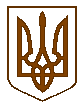 УКРАЇНАБілокриницька   сільська   радаРівненського   району    Рівненської    області(тридцять восьма позачергова сесія сьомого скликання)ПРОЕКТ  РІШЕННЯвід  14  січня  2019 року                                                                                  Про затвердження заступника сільського голови з  питань діяльності виконавчих органів радиРозглянувши пропозицію сільського голови Т. Гончарук стосовно затвердження кандидатури заступника сільського голови з питань діяльності виконавчих органів, керуючись пунктом  3 части 1 статті 26, статтею 51 Закону України  «Про місцеве самоврядування в Україні», статтею 10 Закону України            «Про службу в органах місцевого  самоврядування», сесія  Білокриницької сільської радиВ И Р І Ш И Л А :Затвердити Казмірчук Олену Юріївну на посаду заступника сільського голови з питань діяльності виконавчих органів ради  з 17 січня 2019 року.Казмірчук Олені Юріївні у відповідності до чинного законодавства скласти депутатські повноваження.Контроль за виконанням даного рішення покласти сільського голову та голову постійної комісії з питань законності, правопорядку, охорони навколишнього середовища, соціального захисту населення та спортивного розвитку села,  А. Плетьонку.Сільський голова                                                                                      Т. ГончарукУКРАЇНАБілокриницька   сільська   радаРівненського   району    Рівненської    області(тридцять восьма позачергова сесія сьомого скликання)ПРОЕКТ  РІШЕННЯвід  14  січня  2019 року                                                                                  Про затвердження заступника сільського голови з  питань діяльності виконавчих органів радиРозглянувши пропозицію сільського голови Т. Гончарук стосовно затвердження кандидатури заступника сільського голови з питань діяльності виконавчих органів, керуючись пунктом  3 части 1 статті 26, статтею 51 Закону України  «Про місцеве самоврядування в Україні», статтею 10 Закону України            «Про службу в органах місцевого  самоврядування», сесія  Білокриницької сільської радиВ И Р І Ш И Л А :Затвердити Казмірчук Олену Юріївну на посаду заступника сільського голови з питань діяльності виконавчих органів ради  з 17 січня 2019 року.Казмірчук Олені Юріївні у відповідності до чинного законодавства скласти депутатські повноваження.Контроль за виконанням даного рішення покласти сільського голову та голову постійної комісії з питань законності, правопорядку, охорони навколишнього середовища, соціального захисту населення та спортивного розвитку села,  А. Плетьонку.Сільський голова                                                                                      Т. Гончарук